Dobrý den,akceptujeme Vaši objednávku, celková cena činí 208,637.45 Kč bez DPH.S pozdravem
Xxxxx Xxxxx
Supply Chain Specialist

Roche s.r.o.
Na Valentince 3336/4
Praha 150 00
 
Mobile: +xxx xxx xxx xxx
xxxxxx@roche.com10:04 (před 6 minutami)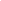 